   212030, г. Могилёв, пр-т  Мира, 6,т/ф. (+375 222) 40-40-77; 70-70-28 ; 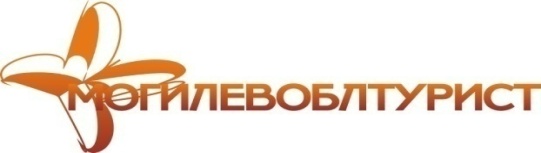 (033) 690 00 36;  (029) 184 84 98www.intourist.byЧешские каникулыВроцлав, Прага, Кутна – Гора31.10.2019-05.11.2019гг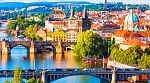 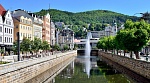 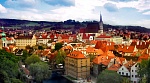 Стоимость тура:130 евро + 60 бел. рублейВ СТОИМОСТЬ ВХОДИТ:проезд комфортабельным автобусом; услуги гида; экскурсионно-транспортное обслуживание по программе проживание: 1 ночь в г. Вроцлав,  2 ночи в Праге  в отелях  в номерах с удобствами по 2-3 человека;  3 завтрака;  ДОПОЛНИТЕЛЬНО ОПЛАЧИВАЕТСЯ:личные расходы;водное путешествие по Влтаве на кораблике (билет 25 евро включает ужин «шведский стол»). Консульский сбор: 60  евро, дети до 12 лет-б/п.
·         услуги визового центра 18 евро;
·         медицинская страховка 3 евро;
 Контактное лицо Инна +37529 184-84-98, +37533 690-00-36, 8 0222 40-40-771 день:31.10.Выезд в 23.00 из Могилева. Транзит по территории РБ, РП.
2 день:01.11Прибытие во Вроцлав во второй половине дня. Размещение в отеле. Свободное время для прогулки по городу самостоятельно.  Вроцлав - город с почти 2000 летней историей, «святой цветок Европы, жемчужина среди городов». Старинный польский город, в начале нашего века приобрел новую достопримечательность: маленьких человечков, на поиски которых приезжают туристы из разных стран.Ночлег.3 день:02.11.Завтрак. Переезд в Прагу. Обзорная экскурсия по городу: Старинная красавица-Прага, которую называют Городом Ста Шпилей, раскинулась вдоль живописных берегов реки Влтавы. Вы увидите  Пражский Град, Королевский дворец, Собор Святого Вита, Карлов Мост, экскурсия по Старому городу: Староместкая площадь, известные во всем мире часы «Орлой», самая дорогая улица Праги - Парижская, Костел Девы Марии, Костел Святого Николая, Еврейский город, еврейская ратуша, памятник Яну Гусу и многое др. ВНИМАНИЕ! Вход в объекты Пражского Града не предусмотрен в рамках обзорной экскурсии по Праге. Свободное время для прогулки по Праге самостоятельно: Пражский зоопарк, который занимает 6 место в мировом рейтинге (вх. билет 7,5 €) музеи и картинные галереи (вх. билеты от 5€), башню Петршин (4€), кафе, торговые центры, магазины и др. 
 Ночлег4 день:03.11.08:00 – 09:00 Завтрак.Отправление автобуса в г. Кутна Гора - "серебряная" легенда Чехии, внесенная в список мирового культурного наследия ЮНЕСКО с уникальной и единственной в Европе часовней, интерьер которой выполнен полностью из человеческих костей. Кутна Гора – одно из первых мест «серебряной» лихорадки в Европе и один из богатейших городов в прошлом. *Самой знаменитой достопримечательностью Кутна-Горы, пожалуй, можно назвать Часовню Всех Святых или по-другому Костницу. (За доп. оплату входной билет в Часовню 4 евро) 
 Возвращение в Прагу.После насыщенного яркими впечатлениями дня, хочется отдохнуть. Насладится чарующим видом города на 9 холмах, его ночными огнями под тихий плеск спокойной Влтавы.*Желающие смогут совершить увлекательное водное путешествие по Влтаве на кораблике (билет 25 евро включает ужин «шведский стол»).Ночлег в отеле.5 день:04.11.08:00 – 09:00 Завтрак.  Выселение.Отправление из Праги в Могилев.
Ночной переезд.6 день: 05.11.Приезд в  Могилев     